czwartek 18.06.2020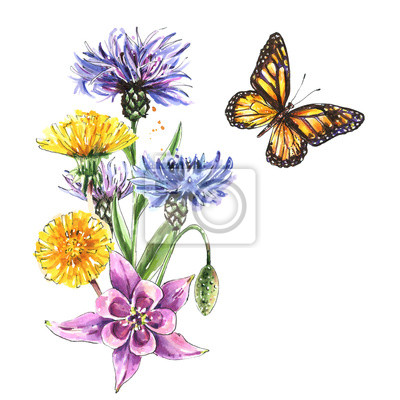 Poznajemy kwiaty polnecele: poznanie kwiatów  charakterystycznych dla  środowiska polnego kwiatów-kształtowanie postawy ekologicznej-doskonalenie techniki czytania prostych wyrazów-doskonalenie  umiejętności  kodowania1.Na początek zapraszam Was do obejrzenia edukacyjnego filmu "Wędrówki skrzata Borówki -pole"  .Dowiecie sie wielu ciekawych rzeczy -co to jest ekosystem ,miedza czy też jakie zwierzęta i ptaki żyją na polach (skopiuj link do przeglądarki)https://www.youtube.com/watch?v=nWS6MHbPJz4&t=608s2. 2.Odczytaj nazwy kwiatów         MAKI 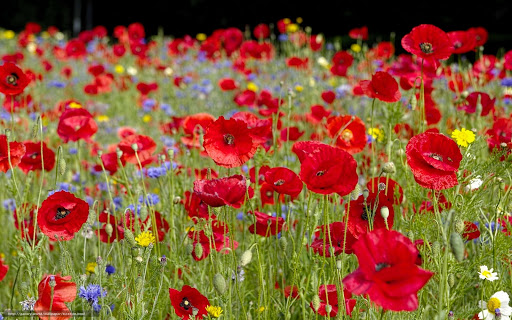 CHABER BŁAWATEK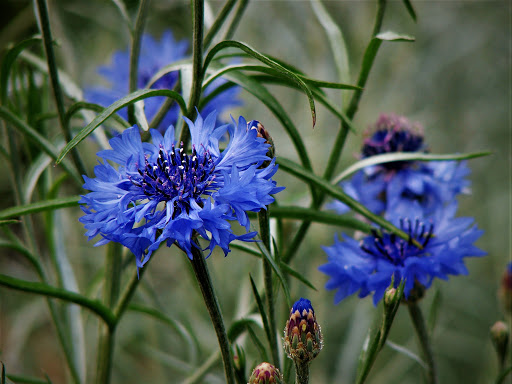   
KONICZYNA POLNA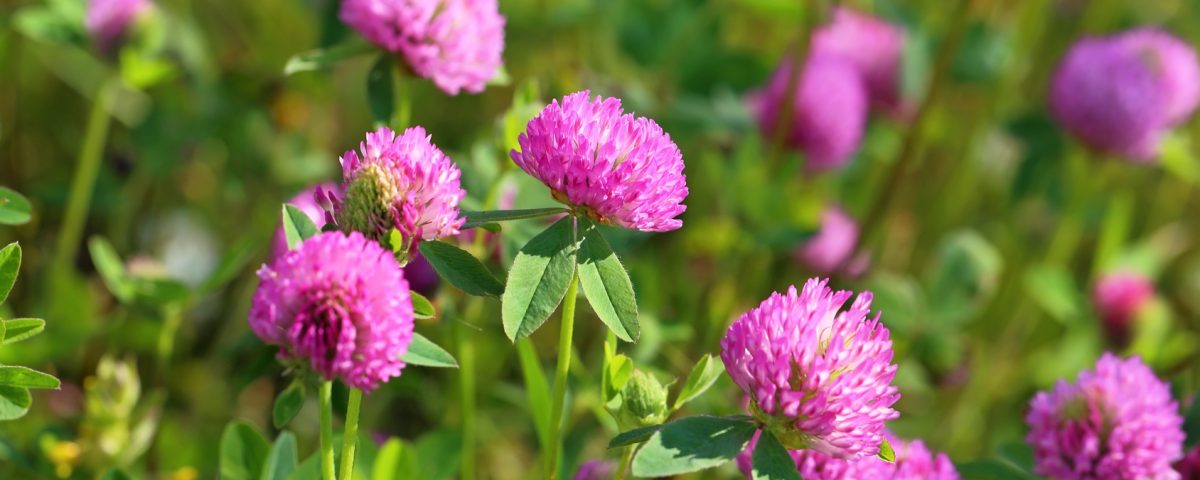 3.Otwórz książkę na  s.67 i wykonaj zadanie  4Wykonaj zadanie  wg. kodu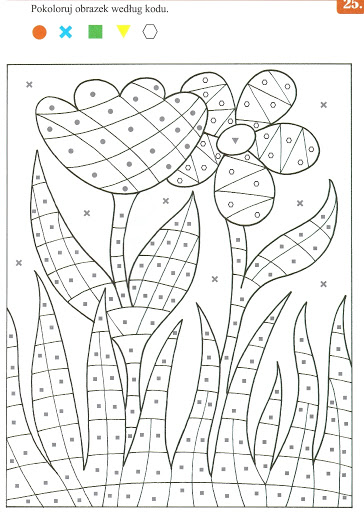 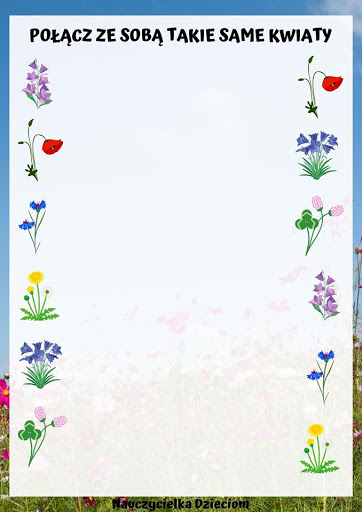 5.Znacie już zapewne piosenkę Lody poziomkowe .Możesz ją  zaśpiewać, bo któż nie lubi lodów.https://www.youtube.com/watch?v=w8mPTZXGbe8&t=4s6 Czas na utrwalenie cyfr i działań na dodawanie i odejmowanie.ZYCZYMY POWODZENIA!!!!!!!!!!!!!!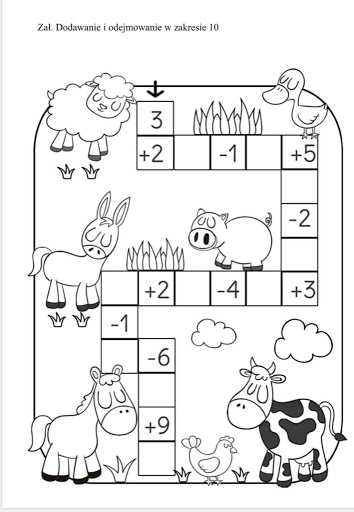 7.Na zakończenie proponujemy Wam wykonanie kwiatów polnych ,łąkowych, poniżej podajemy kilka przykładów prac.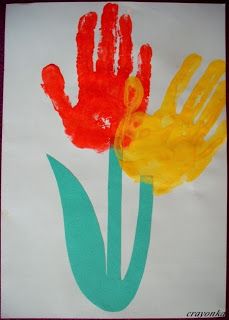 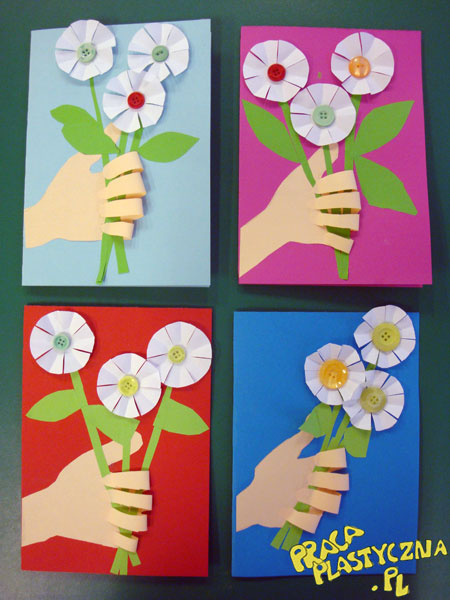 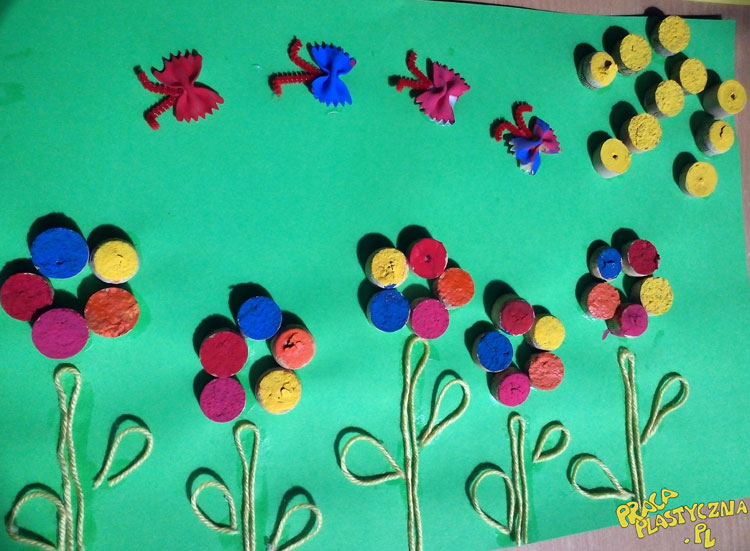 PRZYPOMINAMY O WIERSZU ORAZ PIOSENCE DO OPANOWANIA PAMIĘCIOWEGO NA ZAKOŃCZENIE PRZEDSZKOLA:Dziś ostatni dzień w przedszkolu
Wspólnie, raźno mija czas.
Jutro dzwonek się odezwie, 
On do szkoły wezwie nas.

Każdy sobie powie tak:
Mam skończone siedem lat.
Dziś w przedszkolu przyrzekamy,
Nie będziemy urwisami.

Dziękujemy naszym paniom,
Za opiekę, trud nad nami.
Dobrze było nam w tym kole,
Żegnaj, żegnaj już przedszkole.Piosenka „ Nie chcemy jeszcze iść : https://www.youtube.com/watch?v=qmvipCo922w ( link do skopiowania)Kończymy już przedszkolePrzykład informacji zwrotnej do nauczycielaPrzykłady informacji zwrotnej:Imię i nazwisko dziecka: .............................................................Data:  18.06.2020 (czwartek )Proszę wpisać TAK lub NIE1. Dziecko obejrzało film edukacyjny…….2 Dziecko  przeczytało nazwy kwiatów polnych……..3.Dziecko  wykonało zadanie w książce..........4.Dziecko  wykonało zadanie  kodowane………5.Dziecko prawidłowo połączył takie same kwiaty......6. Dziecko  zaśpiewało piosenkę .….7. Dziecko wykonało zadanie  matematyczne……...8 .Dziecko  wykonało pracę plastyczną.....W przypadku kart pracy i prac plastycznych  najlepiej zrobić zdjęcie i przesłać na adres mailowy. Pamiętajcie Drodzy Rodzice, że dzieci dopiero się uczą i mają prawo popełniać błędy. ;-), ich prace nie muszą być  „jak z obrazka”Informację zwrotną przesyłajcie proszę na e-mail grupowy: calineczka2020zostanwdomu@gmail.comJeśli nie macie takiej możliwości to można skorzystać z  Messenger: Aneta Roga lub Bernadeta Niełacna Informację zwrotną można przesyłać raz w tygodniu, ale musi ona zawierać opis każdego dnia. To Państwo decydujecie , czy wysyłacie informację codziennie czy raz w tygodniu (zbiorową).1. Kończymy już przedszkole, do szkoły czas,
zeszyty i tornistry wołają nas,
A my nie chcemy, nie chcemy jeszcze iść.

Ref. Tak bardzo nam tu dobrze,
że nie chcemy wcale jeszcze iść.

2. Wakacje szybko miną, a potem już,
zadzwoni pierwszy dzwonek, lekcje tuż-tuż
A my nie chcemy, nie chcemy jeszcze iść.

Ref. Tak bardzo nam tu dobrze,
że nie chcemy wcale jeszcze iść.

3. Lecz co tu robić, w życiu zawsze tak jest,
że upływają lata, starszym się jest.
A my nie chcemy, nie chcemy starsi być.

Ref. Tak bardzo nam tu dobrze,
że nie chcemy wcale jeszcze iść.